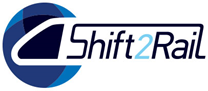 ANNEX I - TENDER SUBMISSION FORMOne original of this tender submission form must be supplied, signed by an authorised representative, presenting the name of the tenderer (including all entities in case of consortia or joint tender) and identified subcontractors if applicable, and the name of the single contact point (leader) in relation to this procedure.  ANNEX II - DECLARATION OF HONOUR ON EXCLUSION AND SELECTION CRITERIAThis Declaration that must be included in the tender by the tenderer. This declaration must be provided by the leader tenderer, each of the consortia/joint tender and each sub-contractor as required in the tender specifications (section 6.2). In case of consortia/joint tender each member must duly fill in sections I to VI of above-mentioned declaration; in section VII they shall indicate 'N/A', as this will be filled in only by the leader. In case of sub-contracting, each identified sub-contractor must duly fill in sections I to VI of above-mentioned declaration; in section VII they shall indicate 'N/A', as this will be filled in only by the leader.The undersigned [insert name of the signatory of this form], representing:I – Situation of exclusion concerning the personII – Situations of exclusion concerning natural persons with power of representation, decision-making or control over the legal personNot applicable to natural persons, Member States and local authoritiesIII – Situations of exclusion concerning natural or legal persons assuming unlimited liability for the debts of the legal personIV – Grounds for rejection from this procedureV – Remedial measuresIf the person declares one of the situations of exclusion listed above, it must indicate measures it has taken to remedy the exclusion situation, thus demonstrating its reliability. This may include e.g. technical, organisational and personnel measures to prevent further occurrence, compensation of damage or payment of fines. The relevant documentary evidence which illustrates the remedial measures taken must be provided in annex to this declaration. This does not apply for situations referred to in point (d) of this declaration.VI – Evidence upon requestUpon request and within the time limit set by the contracting authority the person must provide information on the persons that are members of the administrative, management or supervisory body. It must also provide the following evidence concerning the person itself and concerning the natural or legal persons which assume unlimited liability for the debt of the person:For situations described in (a), (c), (d) or (f), production of a recent extract from the judicial record is required or, failing that, an equivalent document recently issued by a judicial or administrative authority in the country of establishment of the person showing that those requirements are satisfied. For the situation described in point (a) or (b), production of recent certificates issued by the competent authorities of the State concerned are required. These documents must provide evidence covering all taxes and social security contributions for which the person is liable, including for example, VAT, income tax (natural persons only), company tax (legal persons only) and social security contributions. Where any document described above is not issued in the country concerned, it may be replaced by a sworn statement made before a judicial authority or notary or, failing that, a solemn statement made before an administrative authority or a qualified professional body in its country of establishment.The person is not required to submit the evidence if it has already been submitted for another procurement procedure. The documents must have been issued no more than one year before the date of their request by the contracting authority and must still be valid at that date. The signatory declares that the person has already provided the documentary evidence for a previous procedure and confirms that there has been no change in its situation: VII – Selection criteria VIII – Evidence for selectionThe signatory declares that the above-mentioned person is able to provide the necessary supporting documents listed in the relevant sections of the tender specifications and which are not available electronically upon request and without delay.The person is not required to submit the evidence if it has already been submitted for another procurement procedure. The documents must have been issued no more than one year before the date of their request by the contracting authority and must still be valid at that date. The signatory declares that the person has already provided the documentary evidence for a previous procedure and confirms that there has been no change in its situation: The above-mentioned person may be subject to rejection from this procedure and to administrative sanctions (exclusion or financial penalty) if any of the declarations or information provided as a condition for participating in this procedure prove to be false.ANNEX III - Letter of intent for identified sub-contractorsEach sub-contractor whose share of the contract is above 10% (in value or in tasks to be subcontracted) must submit a duly signed and dated (by the sub-contractor) “Letter of intent” confirming its unambiguous undertaking to collaborate with the tenderer if they are awarded the contract and detailing the resources that they will put at the tenderer’s disposal for the performance of the contractThe undersigned: ………………………………………………………………………….[Name of the company/organisation]: …………………………………… Address: ……………………………………………………………………………………Declares hereby that, in case the contract is awarded to [name of the tenderer],[the company/organisation that he/she represents, intends to collaborate][he/she intends to collaborate in an individual capacity as an external expert],in the execution of the tasks subject to this call for tender, in accordance with the tender specifications and the tender to which the present form is annexed, and is available to carry out its part of the tasks during the period foreseen for the execution of the contract. Declares hereby taking note of Art. II.10 regarding subcontracting and Art. II.24 in relation with checks and audits of the service contract.ANNEX IV.a – SELECTION CRITERIA – ECONOMIC & FINANCIAL CAPACITY In the case of consortium or joint tender each member must provide the information required below. In the case of subcontractors performing a share of the contract representing more than 10 % of the total value of the Contract, the information requested below must be provided separately for each subcontractor.In line with section 6.3.2 – Economic & Financial Capacity criteria - please complete the table below with the information and supporting documents requested. In line with section 6.3.2 – Economic & Financial Capacity criteria- please complete the table below with the information and supporting documents requested. In line with section 6.3.2 (Economic & Financial Capacity please complete the table below with the information and supporting documents requested. ANNEX IV.b – SELECTION CRITERIA – TECHNICAL AND PROFESSIONAL CAPACITY – TENDERER’S EXPERIENCE IN THE FIELD OF THE CONTRACTThe tenderer (in case of a consortia or joint tender the combined capacity of all members of the group and identified subcontractors) must comply with the criteria listed below and provide the requested evidence (supporting documents)In line with section 6.3.3.1. (Tenderer’s experience in the field of the contract), please complete the table below with the information and supporting documents requested. * More rows/columns can be added by the tenderer where necessary** Where this cannot be disclosed, please indicate company type or equivalentANNEX IV.c – TECHNICAL AND PROFESSIONAL CAPACITY - Capacity of the team proposed by the tenderer/delivering the serviceIn the case of consortia or joint tender, each member will have to provide the information required above according to their role in the consortium. In the case of subcontractors performing a share of the contract representing more than 10 % of the total value of the Contract, the information requested above must be provided separately for each subcontractor according to their role in the consortium.In line with section 6.3.3.2 (Capacity of the team proposed by the tenderer/delivering the service), please complete the table below with the information and supporting documents requested. *More rows/columns can be added by the tenderer where necessaryANNEX V - MODEL FINANCIAL OFFERSee separate exc documentSUBMITTED by (i.e. the identity of the tenderer)SUBMITTED by (i.e. the identity of the tenderer)TendererLegal Name (if different from above)Legal Form Legal AddressPostal Address for Tender (if different from above)Nationality (country of registration or establishment)Registration number VAT NumberIdentification as small or medium-sized enterprise (SME)YES/NOLegal details of the tenderer/lead tendererGo to:http://ec.europa.eu/budget/contracts_grants/info_contracts/legal_entities/legal_entities_en.cfmchoose your language and legal status, download the appropriate ‘Legal Entity’ form, complete it and attach it to this form.Please note that you must also attach proof of legal status, VAT number and a copy of registration on professional or trade registers or equivalent, as detailed in the form you have downloaded and filled in.Bank details of the tenderer/lead tendererGo to:http://ec.europa.eu/budget/contracts_grants/info_contracts/financial_id/financial_id_en.cfmchoose your language and country, download the appropriate ‘Financial Identification’ form, complete it in accordance with the instructions contained on the web page and attach it to this form.  CONTACT PERSON for this Tender (to act as focal point for all communication which may take place between the S2R JU and the tenderer)CONTACT PERSON for this Tender (to act as focal point for all communication which may take place between the S2R JU and the tenderer)NameOrganisationAddressTelephoneE-mailLEGAL REPRESENTATIVE for this Tender (i.e. duly authorised to represent the tenderer)LEGAL REPRESENTATIVE for this Tender (i.e. duly authorised to represent the tenderer)NamePositionAddressDocumentary Evidence Attached Supporting documents attached (i.e.: power of attorney or an equivalent document) providing evidence that the above-mentioned representative is legally empowered to represent / sign on behalf of the tenderer. Alternatively, if already available at the time of tender submission, a duly signed and dated (by each member) consortium agreement.INFORMATION ON CONSORTIA/JOINT TENDERS INFORMATION ON CONSORTIA/JOINT TENDERS INFORMATION ON CONSORTIA/JOINT TENDERS The Tender is submitted on behalf of a Consortium/Joint tender  (indicate as applicable) YES   / NO  The Tender is submitted on behalf of a Consortium/Joint tender  (indicate as applicable) YES   / NO  The Tender is submitted on behalf of a Consortium/Joint tender  (indicate as applicable) YES   / NO  RoleName(s) of legal entity or entities submitting this tenderNationality(country of registration or establishment)Full name andposition of the legal representativeDivision of tasksbetween the members of the group/consortiaIdentificationas small or medium-sized enterprise (SME)Leader (as above)YES/NOMember 1YES/NOMember 2YES/NOLegal details of other members of the groupOther members of your group should go to:http://ec.europa.eu/budget/contracts_grants/info_contracts/legal_entities/legal_entities_en.cfmchoose the language and legal status as appropriate, download the ‘Legal Entity’ form, complete it and attach it to this form.Please note that each member must also attach proof of legal status, VAT number and a copy of registration on professional or trade registers or equivalent, as detailed in the form you have downloaded and filled in.Other members of your group should go to:http://ec.europa.eu/budget/contracts_grants/info_contracts/legal_entities/legal_entities_en.cfmchoose the language and legal status as appropriate, download the ‘Legal Entity’ form, complete it and attach it to this form.Please note that each member must also attach proof of legal status, VAT number and a copy of registration on professional or trade registers or equivalent, as detailed in the form you have downloaded and filled in.Other members of your group should go to:http://ec.europa.eu/budget/contracts_grants/info_contracts/legal_entities/legal_entities_en.cfmchoose the language and legal status as appropriate, download the ‘Legal Entity’ form, complete it and attach it to this form.Please note that each member must also attach proof of legal status, VAT number and a copy of registration on professional or trade registers or equivalent, as detailed in the form you have downloaded and filled in.Other members of your group should go to:http://ec.europa.eu/budget/contracts_grants/info_contracts/legal_entities/legal_entities_en.cfmchoose the language and legal status as appropriate, download the ‘Legal Entity’ form, complete it and attach it to this form.Please note that each member must also attach proof of legal status, VAT number and a copy of registration on professional or trade registers or equivalent, as detailed in the form you have downloaded and filled in.Other members of your group should go to:http://ec.europa.eu/budget/contracts_grants/info_contracts/legal_entities/legal_entities_en.cfmchoose the language and legal status as appropriate, download the ‘Legal Entity’ form, complete it and attach it to this form.Please note that each member must also attach proof of legal status, VAT number and a copy of registration on professional or trade registers or equivalent, as detailed in the form you have downloaded and filled in.INFORMATION ON SUB-CONTRACTING (details of the subcontractor(s) performing part of the contract that accounts for more than 10 % of the total value of the contract)-section 5.6 of the tender specificationsINFORMATION ON SUB-CONTRACTING (details of the subcontractor(s) performing part of the contract that accounts for more than 10 % of the total value of the contract)-section 5.6 of the tender specificationsINFORMATION ON SUB-CONTRACTING (details of the subcontractor(s) performing part of the contract that accounts for more than 10 % of the total value of the contract)-section 5.6 of the tender specificationsTenderer shall make use of sub-contractors (indicate as applicable) YES   / NO  Tenderer shall make use of sub-contractors (indicate as applicable) YES   / NO  Tenderer shall make use of sub-contractors (indicate as applicable) YES   / NO  In line with section 5.6 of the tender specifications, we/I undertake to guarantee the eligibility of the sub-contractor(s) for the parts of the contract for which we have stated our intention to sub-contract in the technical offer.In line with section 5.6 of the tender specifications, we/I undertake to guarantee the eligibility of the sub-contractor(s) for the parts of the contract for which we have stated our intention to sub-contract in the technical offer.In line with section 5.6 of the tender specifications, we/I undertake to guarantee the eligibility of the sub-contractor(s) for the parts of the contract for which we have stated our intention to sub-contract in the technical offer.In line with section 5.6 of the tender specifications, we/I undertake to guarantee the eligibility of the sub-contractor(s) for the parts of the contract for which we have stated our intention to sub-contract in the technical offer.In line with section 5.6 of the tender specifications, we/I undertake to guarantee the eligibility of the sub-contractor(s) for the parts of the contract for which we have stated our intention to sub-contract in the technical offer.NameNationality(country of registration or establishment)Legal status(e.g. association, commercial company, university)Roles, activities and responsibilities of the subcontractor for the performance of the contractEstimated value (volume of the contract or tasks sub-contracted) in (%)SUBMISSION CHECKLIST (i.e. content of the offer) -Our tender is made up of the following documents, duly signed and dated:SUBMISSION CHECKLIST (i.e. content of the offer) -Our tender is made up of the following documents, duly signed and dated:SUBMISSION CHECKLIST (i.e. content of the offer) -Our tender is made up of the following documents, duly signed and dated:SUBMISSION CHECKLIST (i.e. content of the offer) -Our tender is made up of the following documents, duly signed and dated:ENVELOPE A – ADMINISTRATIVE DATAENVELOPE A – ADMINISTRATIVE DATAENVELOPE A – ADMINISTRATIVE DATAENVELOPE A – ADMINISTRATIVE DATASingle Tenderer / Consortium or Group LeaderConsortium/ Group MembersIdentified Sub-contractorsTender Submission Form (front page of administrative documents) – using template in Annex I.N/AN/ADeclaration on the honour on exclusion and selection criteria – using template in Annex II.In case of consortia/joint tender, a powers of attorney issued by each consortium/group members empowering the representative of the consortium/group leader (tenderer) to submit a tender on their behalf.N/AN/AIn case of sub-contracting:  Letter of intent for identified subcontractors– using template in Annex III.N/AN/AFinancial Identification Form  and its supporting documents– using the template downloadable from here: http://ec.europa.eu/budget/contracts_grants/info_contracts/financial_id/financial_id_en.cfmN/AN/ALegal Entity Form and its supporting documents– using the template downloadable from here: http://ec.europa.eu/budget/contracts_grants/info_contracts/legal_entities/legal_entities_en.cfm N/AEconomic & Financial Capacity Documents– using template in Annex IV.a accompanied by the documents requested therein.N/AN/ATechnical & Professional Capacity Documents (Tenderer’s experience in the field of the contract) using the template provided in Annex IV.b and accompanied by the documents requestedN/AN/ATechnical & Professional Capacity Documents (-Capacity of the team proposed by the tenderer/delivering the service) using the template provided in Annex IV.cN/AN/AENVELOPE B – TECHNICAL DOCUMENTS ENVELOPE B – TECHNICAL DOCUMENTS ENVELOPE B – TECHNICAL DOCUMENTS ENVELOPE B – TECHNICAL DOCUMENTS Technical Offer ENVELOPE C - FINANCIAL DOCUMENTS ENVELOPE C - FINANCIAL DOCUMENTS ENVELOPE C - FINANCIAL DOCUMENTS ENVELOPE C - FINANCIAL DOCUMENTS Financial Offer - using the template in Annex VDECLARATIONI, the undersigned, being the authorised signatory of the above tenderer (including all consortium/group members, in the case of a consortium/joint tender), hereby declare that we have examined and accept without reserve or restriction the entire contents of the tender specifications for the tender procedure referred to above. Furthermore we/I hereby solemnly declare that:In the case of consortium/joint tender: We/I are fully aware that, in the case of a consortium/joint tender, any change in the composition of the group during the procurement procedure may lead to rejection of the tender, except with the prior written authorisation of the Shift2Rail Joint Undertaking. Any change in the composition of the group after the contract has been signed and without the prior written authorisation of the Shift2Rail Joint Undertaking may result in the contract being terminated. We are also aware that the consortium/group members would have joint and several liability towards the Shift2Rail Joint Undertaking concerning participation in both the above procedure and any contract awarded to us as a result of it.In the case of subcontracting:  We/I are fully aware that each identified subcontractor must confirm its unambiguous undertaking to collaborate with the tenderer if they are awarded the contract.We/I accept the validity of the tender indicated in the contract notice and in the invitation to tender We declare and confirm our/my unconditional and irrevocable acceptance of all the terms and conditions set out in the tender documents (invitation to tender, tender specifications and draft service contract) and, where appropriate, waiver of our/my own general or specific terms and conditions. Please note that this acceptance shall be fully binding on the tenderer as of submission of the tender and, in case of successful contract award, for the entire duration of the contract. We/I are aware and agree that the non-acceptance of terms and/or conditions as cited above may lead to the exclusion of our/my tender for non-compliance with the tender conditions. We/I are aware that there is no possibility of negotiating the contract and, should the contract be awarded to us/me I hereby undertake to duly sign it with the same terms and conditions and substantially in the form enclosed in the tender documents.We/I are aware that the tender should be presented in the correct format and include all documents necessary to enable the evaluation committee to assess them. Failure to respect these requirements will constitute a formal error and may result in the rejection of the tender.We/I are aware that the tender deviating from the requirements or not covering all minimum requirements set out in the technical specifications will be rejected based on non-compliance with the tender specifications and will not be further evaluatedName Date & Signature (only for natural persons) himself or herself(only for legal persons) the following legal person: ID or passport number: (‘the person’)Full official name:Official legal form: Statutory registration number: Full official address: VAT registration number: (‘the person’) declares that the above-mentioned person is in one of the following situations:YESNOit is bankrupt, subject to insolvency or winding up procedures, its assets are being administered by a liquidator or by a court, it is in an arrangement with creditors, its business activities are suspended or it is in any analogous situation arising from a similar procedure provided for under national legislation or regulations;it has been established by a final judgement or a final administrative decision that the person is in breach of its obligations relating to the payment of taxes or social security contributions in accordance with the law of the country in which it is established, with those of the country in which the contracting authority is located or those of the country of the performance of the contract;it has been established by a final judgement or a final administrative decision that the person is guilty of grave professional misconduct by having violated applicable laws or regulations or ethical standards of the profession to which the person belongs, or by having engaged in any wrongful conduct which has an impact on its professional credibility where such conduct denotes wrongful intent or gross negligence, including, in particular, any of the following:(i) fraudulently or negligently misrepresenting information required for the verification of the absence of grounds for exclusion or the fulfilment of selection criteria or in the performance of a contract;(ii) entering into agreement with other persons with the aim of distorting competition;(iii) violating intellectual property rights;(iv) attempting to influence the decision-making process of the contracting authority during the award procedure;(v) attempting to obtain confidential information that may confer upon it undue advantages in the award procedure; it has been established by a final judgement that the person is guilty of the following:(i) fraud, within the meaning of Article 1 of the Convention on the protection of the European Communities' financial interests, drawn up by the Council Act of 26 July 1995;(ii) corruption, as defined in Article 3 of the Convention on the fight against corruption involving officials of the European Communities or officials of EU Member States, drawn up by the Council Act of 26 May 1997, and in Article 2(1) of Council Framework Decision 2003/568/JHA, as well as corruption as defined in the legal provisions of the country where the contracting authority is located, the country in which the person is established or the country of the performance of the contract;(iii) participation in a criminal organisation, as defined in Article 2 of Council Framework Decision 2008/841/JHA;(iv) money laundering or terrorist financing, as defined in Article 1 of Directive 2005/60/EC of the European Parliament and of the Council;(v) terrorist-related offences or offences linked to terrorist activities, as defined in Articles 1 and 3 of Council Framework Decision 2002/475/JHA, respectively, or inciting, aiding, abetting or attempting to commit such offences, as referred to in Article 4 of that Decision;(vi) child labour or other forms of trafficking in human beings as defined in Article 2 of Directive 2011/36/EU of the European Parliament and of the Council;the person has shown significant deficiencies in complying with the main obligations in the performance of a contract financed by the Union’s budget, which has led to its early termination or to the application of liquidated damages or other contractual penalties, or which has been discovered following checks, audits or investigations by an Authorising Officer, OLAF or the Court of Auditors; it has been established by a final judgment or final administrative decision that the person has committed an irregularity within the meaning of Article 1(2) of Council Regulation (EC, Euratom) No 2988/95;for the situations of grave professional misconduct, fraud, corruption, other criminal offences, significant deficiencies in the performance of the contract or irregularity, the applicant is subject to:facts established in the context of audits or investigations carried out by the Court of Auditors, OLAF or internal audit, or any other check, audit or control performed under the responsibility of an authorising officer of an EU institution, of a European office or of an EU agency or body;non-final administrative decisions which may include disciplinary measures taken by the competent supervisory body responsible for the verification of the application of standards of professional ethics;decisions of the ECB, the EIB, the European Investment Fund or international organisations;decisions of the Commission relating to the infringement of the Union's competition rules or of a national competent authority relating to the infringement of Union or national competition law; ordecisions of exclusion by an authorising officer of an EU institution, of a European office or of an EU agency or body. declares that a natural person who is a member of the administrative, management or supervisory body of the above-mentioned legal person, or who has powers of representation, decision or control with regard to the above-mentioned legal person (this covers company directors, members of management or supervisory bodies, and cases where one natural person holds a majority of shares) is in one of the following situations: YESNON/ASituation (c) above (grave professional misconduct)Situation (d) above (fraud, corruption or other criminal offence)Situation (e) above (significant deficiencies in performance of a contract )Situation (f) above (irregularity) declares that a natural or legal person that assumes unlimited liability for the debts of the above-mentioned legal person is in one of the following situations: YESNON/ASituation (a) above (bankruptcy)Situation (b) above (breach in payment of taxes or social security contributions) declares that the above-mentioned person:YESNOhas distorted competition by being previously involved in the preparation of procurement documents for this procurement procedure. DocumentFull reference to previous procedureInsert as many lines as necessary.declares that the above-mentioned person complies with the selection criteria applicable to it individually as provided in the tender specifications:YESNONON/AIt has the legal and regulatory capacity to pursue the professional activity needed for performing the contract as required in section 6.3.1 of the tender specifications;It fulfills the applicable economic and financial criteria indicated in section 6.3.2 of the tender specifications;It fulfills the applicable technical and professional criteria indicated in section 6.3.3. of the tender specifications. if the above-mentioned person is the sole tenderer or the leader in case of joint tender, declares that:YESNON/AN/Athe tenderer, including all members of the group in case of joint tender and including subcontractors if applicable, complies with all the selection criteria for which a consolidated asseessment will be made as provided in the tender specifications.DocumentFull reference to previous procedureInsert as many lines as necessary.Name Date & Signature Name Date & Signature Name of tenderer:Statement of Average Annual Turnover Statement of Average Annual Turnover Statement of Average Annual Turnover YearAnnual Turnover  (indicating currency) of each of the last two financial years for which accounts have been closedBalance sheets or extracts from balance sheets provided in the tender20XX Yr N-1<complete>20XXYr Yr N-2<complete>In case of consortia/joint tender: Name of consortium/group member (s)Statement of Average Annual Turnover Statement of Average Annual Turnover Statement of Average Annual Turnover YearAverage Annual Turnover  (indicating currency) of the last two financial years for which accounts have been closedBalance sheets or extracts from balance sheets provided in the tender20XX Yr N-1<complete>20XXYr Yr N-2<complete>In case of subcontracting : name of subcontractor(s)Statement of Average Annual Turnover Statement of Average Annual Turnover Statement of Average Annual Turnover YearAverage Annual Turnover  (indicating currency) of the last two financial years for which accounts have been closedBalance sheets or extracts from balance sheets provided in the tender20XX Yr N-1<complete>20XXYr Yr N-2<complete>Name Date & Signature Name of Tenderer:In case of consortia/joint tender: Name of consortium/group member (s)In case of subcontracting  : name of subcontractor(s)*Name of Tenderer/ consortium or group member/ subcontractorClient /Company Name**Project / Study Start – End Date(month/year)Name of the Project / Study /Description of ServicesLanguageReferencesprovided in tender  (minimum 2)1.2.Name Date & Signature Name of Tenderer:In case of consortia/joint tender: Name of consortium/group member (s)In case of subcontracting  : name of subcontractor(s)Profile & minimum numberName of Tenderer/ consortium or group member/ subcontractorName Education degree or equivalent professional experienceNumber of years of professional experience Description of professional experience and skills CV in “Europass format” included in offerProject Manager(minimum 1)*1.Senior experts (minimum 1)*1.Junior expert (minimum 2)*1NA2NAName Date & Signature 